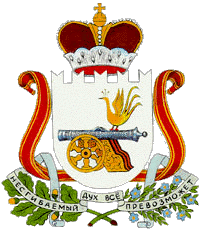   АДМИНИСТРАЦИЯ СТУДЕНЕЦКОГО СЕЛЬСКОГО ПОСЕЛЕНИЯ  ШУМЯЧСКОГО РАЙОНА СМОЛЕНСКОЙ ОБЛАСТИПОСТАНОВЛЕНИЕот  30  июля  2012 г.                     № 39         В  связи  со  вступлением  в  силу  с  1  сентября  2012  года  Правил  предоставления  коммунальных  услуг  собственникам  и  пользователям  помещений  в  многоквартирных  домах  и  жилых  домов,  утвержденных  постановлением  Правительства  Российской  Федерации  от  06.05.2011  №  354  Администрация  Студенецкого  сельского  поселения   Шумячского  района  Смоленской  области  ПОСТАНОВЛЯЕТ:      1. Признать  утратившим  силу  постановление  Главы  муниципального  образования  Студенецкого сельского поселения Шумячского района Смоленской области от  17 июля  2007 года  №16  «Об  утверждении  норм  расходов  воды  в  общественных  и  административных  зданиях,  на  собственные  нужды  жилищных  организаций  и  прочие  нужды»     2. Признать  утратившим  силу  Постановление  Главы  муниципального  образования  Студенецкого сельского поселения Шумячского района Смоленской области  от  8  июля  2009 года  №10  «Об  утверждении  норм  коммунальных  услуг  для  населения  Студенецкого  сельского  поселения».3. Настоящее  постановление  вступает  в  силу  с  1-го  сентября  2012 года.4. Контроль  за  исполнением  настоящего  постановления  оставляю  за  собой.Глава Администрации                                                                                                   Студенецкого  сельского  поселения                                                                            Шумячского  района  Смоленской  области                                    И.В. КулешоваОб отмене  постановлений  Главы  муниципального  образования  Студенецкого сельского поселения Шумячского района Смоленской области  об  утверждении  нормативов  потребления  коммунальных  услуг.